CAPACITEITZALENBijgaand een overzicht met de meest voorkomende opstellingen en capaciteit. Uiteraard zijn er meerdere invullingen mogelijk.Zaal                                           Opstelling en capaciteitZaal                                           Opstelling en capaciteitZaal                                           Opstelling en capaciteitZaal                                           Opstelling en capaciteitZaal                                           Opstelling en capaciteitZaal                                           Opstelling en capaciteitAfmetingen
Blok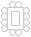 
U-vorm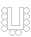 
Carré
Cabaret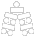 
Theater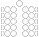 
Diner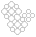 112162024402458218xxx30x31318xxx30x46418xxx30x3251216202440x571-2/4/5202632446424892-3/3-4x2232406040771-2-3/3-4-5xx326496321352-3-43232486090561091t/m4xx48801281041672t/m5xx84801281041671t/m5xx92112176136224B612xxxxx28B716xxxxx45B816xxxxx54B96xxxxx10B1010xxxxx24